Atividade de GeografiaObserve os mapas-múndi abaixo: 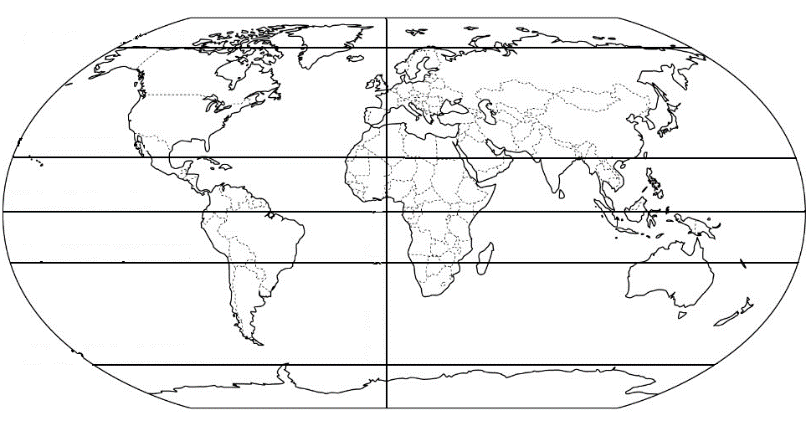 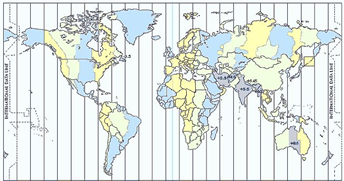 Com base na observação feita, identifique aproximadamente em que continentes estão localizadas as seguintes coordenadas geográficas.a) 50° N 8° Eb) 60° N e 110° Wc) 10° S e 55° Wd) 3° S e 30° Ee) 22° N e 78° Wf) 23° S e 135° Eg) 35° N e 100° EBoa Sorte!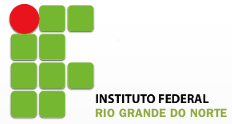 Ministério da EducaçãoInstituto Federal do Rio Grande do NorteCampus Natal - Cidade AltaDiretoria AcadêmicaMinistério da EducaçãoInstituto Federal do Rio Grande do NorteCampus Natal - Cidade AltaDiretoria AcadêmicaCurso: Técnico Integrado em MultimídiaCurso: Técnico Integrado em MultimídiaCurso: Técnico Integrado em MultimídiaDisciplina: Geografia IDisciplina: Geografia ICarga Horária: 120hProfessor: Marcos Antônio Alves de AraújoProfessor: Marcos Antônio Alves de AraújoProfessor: Marcos Antônio Alves de AraújoAlunxs: Alunxs: Alunxs: 